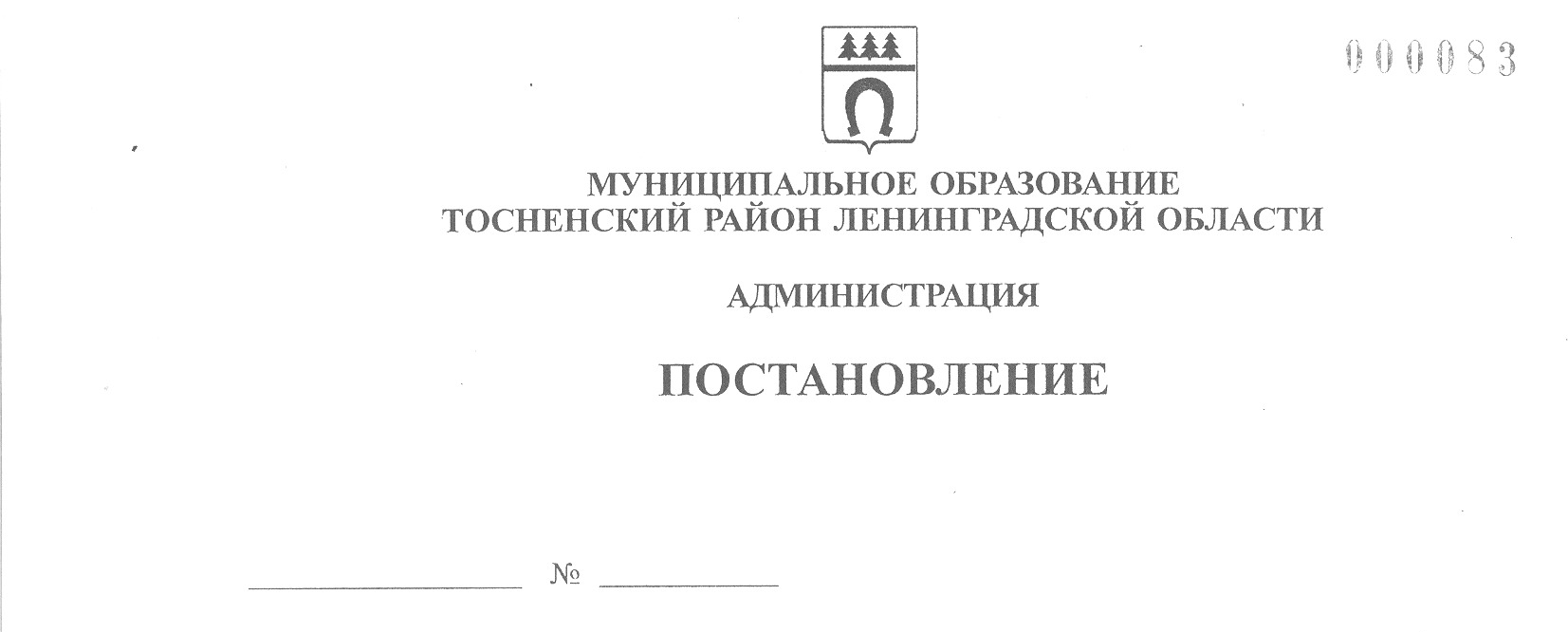 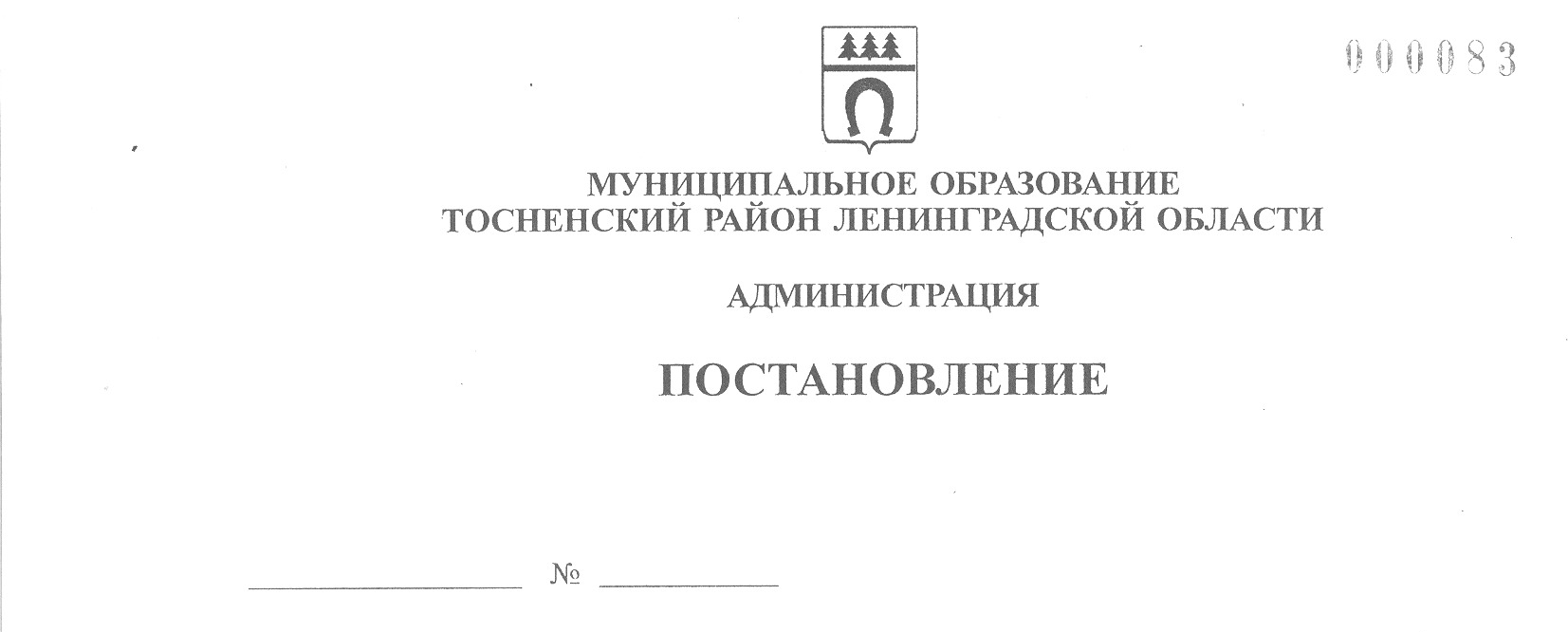 26.10.2021                                      2501-паО внесении изменений в постановление администрации муниципального образования Тосненский район Ленинградской области от 13.08.2020 № 1458-па «О мерах по реализации постановления Правительства Ленинградской области от 13.08.2020 № 573 «О мерах по предотвращению распространения новой коронавирусной инфекции (COVID-19) на территории Ленинградской области и признании утратившими силу отдельных постановлений Правительства Ленинградской области»В соответствии с постановлением Правительства Ленинградской области от 22.10.2021 № 685 «О внесении изменений в постановление Правительства Ленинградской области от 13 августа 2020 года № 573 «О мерах по предотвращению распространения новой коронавирусной инфекции (COVID-19) на территории Ленинградской области и признании утратившими силу отдельных постановлений Правительства Ленинградской области», исполняя собственные полномочия, а также исполняя полномочия администрации Тосненского городского поселения Тосненского муниципального района Ленинградской области на основании статьи 13 Устава Тосненского городского поселения Тосненского муниципального района Ленинградской области и статьи 25 Устава муниципального образования Тосненский район Ленинградской области, администрация муниципального образования Тосненский район Ленинградской областиПОСТАНОВЛЯЕТ:1. Внести в постановление администрации муниципального образования Тосненский район Ленинградской области от 13.08.2020 № 1458-па «О мерах по реализации постановления Правительства Ленинградской области от 13.08.2020 № 573 «О мерах по предотвращению распространения новой коронавирусной инфекции (COVID-19) на территории Ленинградской области и признании утратившими силу отдельных постановлений Правительства Ленинградской области» (с учетом изменений, внесенных постановлениями администрации муниципального образования Тосненский район Ленинградской области от 28.05.2020 № 1565-па, от 04.09.2020 № 1598-па, от 17.09.2020 № 1668-па, от 28.09.2020 № 1736-па, от 01.10.2020 № 1765-па, от 08.10.2020 № 1822-па, от 26.10.2020 № 1997-па, от 06.11.2020 № 2089-па, от 13.11.2020 № 2188-па, от 09.12.2020 № 2402-па, от 23.12.2020 № 2568-па, от 14.01.2021 № 29-па, от 03.02.2021 № 187-па, от 30.03.2021 № 677-па, от 25.05.2021 № 1114-па, от 01.06.2021 № 1166-па, от  22.06.2021  № 1364-па, от 01.07.2021 № 1454-па, от 09.07.2021 № 1546-па, от 30.07.2021 № 1746-па, от 03.08.2021 № 1776-па, от 13.08.2021 № 1833-па, от 20.08.2021 № 1895-па, от 10.09.2021 № 2115-па, от 23.09.2021 № 2222-па, от 11.10.2021 № 2376-па) следующие изменения:1.1. В пункте 1.15:1.1.1. Абзацы десятый  и одиннадцатый изложить в следующей редакции:«Неработающим гражданам в возрасте 65 лет и старше соблюдать режим самоизоляции, за исключением граждан, имеющих документы, подтверждающие прохождение полного курса вакцинации или факт заболевания COVID-19 в течение последних шести месяцев.Организациям и индивидуальным предпринимателям рекомендовать обеспечить перевод на дистанционный режим работы работников (исполнителей по гражданско-правовым договорам) в возрасте 65 лет и старше, а также граждан, страдающих хроническими заболеваниями, указанными в приложении 3 к настоящему постановлению, за исключением работников (исполнителей по гражданско-правовым договорам), имеющих документы, подтверждающие прохождение полного курса вакцинации или факт заболевания COVID-19 в течение последних шести месяцев».1.1.2. Абзац четырнадцатый изложить в следующей редакции:«Запрещается посещение несовершеннолетними гражданами в возрасте до 16 лет торговых и торгово-развлекательных центров без сопровождения взрослых».1.1.3 Абзац двадцать пятый изложить в следующей редакции:«С 15 ноября 2021 года осуществление деятельности объектов, предназначенных для развлечений и досуга, в том числе ночных клубов и дискотек, кинотеатров, театров, концертных организаций, передвижных цирков шапито, музеев, гостиниц, иных средств размещения, бассейнов, а также деятельности спортивных организаций, тренировочных баз в части проведения тренировочных мероприятий, проведение массовых мероприятий, предусмотренных приложением 2 к настоящему постановлению, разрешается при условии наличия у посетителей, достигших 18-летнего возраста, документов, подтверждающих прохождение полного курса вакцинации от COVID-19, или факт заболевания COVID-19 в течение последних шести месяцев, или отрицательный результат лабораторного исследования методом полимеразной цепной реакции на наличие коронавирусной инфекции (COVID-19), проведенного не позднее чем за 72 часа, при этом заселение в гостиницы, иные средства размещения также допускается при отрицательном результате исследования посетителей на наличие коронавирусной инфекции (COVID-19) посредством экспресс-теста».1.1.4. Дополнить абзацем следующего содержания:«Подтверждением наличия у посетителей указанных документов является их предъявление на входе вместе с документом, удостоверяющим личность, для обеспечения возможности идентификации».2. Отделу правопорядка и безопасности, делам ГО и ЧС администрации муниципального образования Тосненский район Ленинградской области направить в пресс-службу комитета по организационной работе, местному самоуправлению, межнациональным и межконфессиональным отношениям администрации муниципального образования Тосненский район Ленинградской области настоящее постановление для обнародования в порядке, установленном Уставом муниципального образования Тосненский район Ленинградской области.3. Пресс-службе комитета по организационной работе, местному самоуправлению, межнациональным и межконфессиональным отношениям администрации муниципального образования Тосненский район Ленинградской области обнародовать настоящее постановление в порядке, установленном Уставом муниципального образования Тосненский район Ленинградской области.4. Контроль за исполнением настоящего постановления возложить на первого заместителя главы администрации муниципального образования Тосненский район Ленинградской области Тычинского И.Ф.5. Настоящее постановление вступает в силу со дня его принятия. Глава администрации                                                                                        А.Г. КлементьевСюткин Александр Васильевич, 8(81361)2160442 га